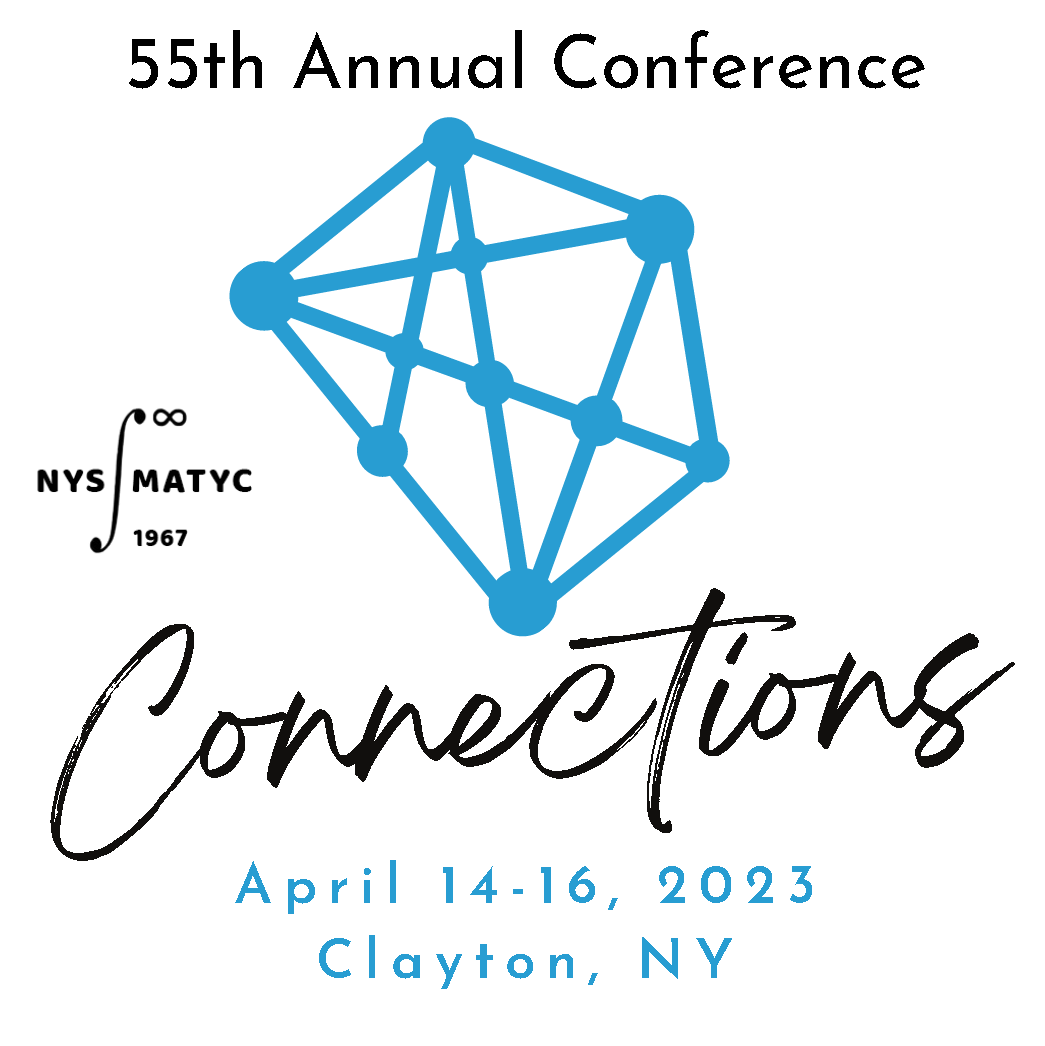 2022-2023 EXECUTIVE BOARD* Member of the Conference Planning Committee   Math League		Abe Mantell	Nassau Community Collegewww.nysmatyc.org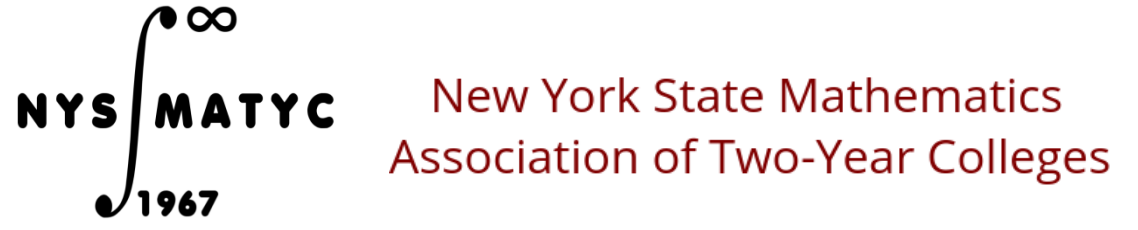 Table of ContentsAcknowledgementsThe Executive Board of NYSMATYC wishes to thank all presenters, presiders, and attendees for supporting this conference and for being involved in this wonderful organization.In addition, we would also like to thank the following colleges, companies and persons for supporting this conference, as well as support throughout the year with services and/or sponsorship of events:Thank you, 1000 Island Harbor Hotel, for hosting our event and especially Lynn Thompson for great help with event facilitation.
Thank you, Abe Mantell, for running the Math League contest.Thank you, Marc Croteau of Thirsty Fish Graphic Design, for creating a wonderful new website for NYSMATYC.Thank you, Nassau Community College for printing the conference program and for providing other conference supplies.A very special thank you to our vendors: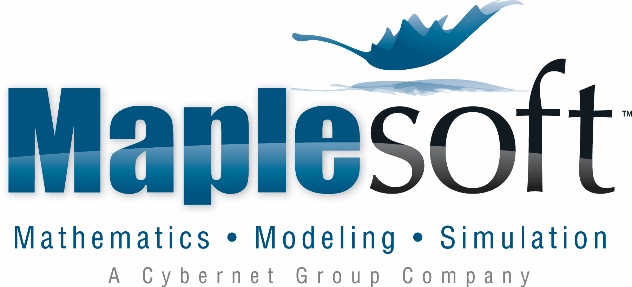 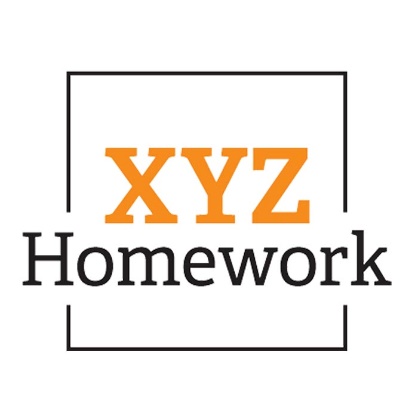 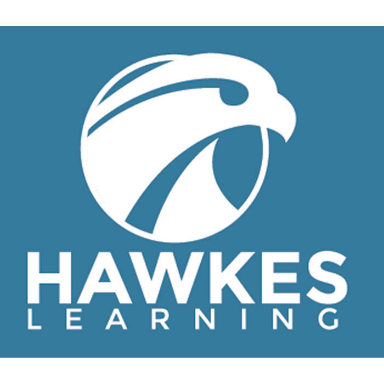 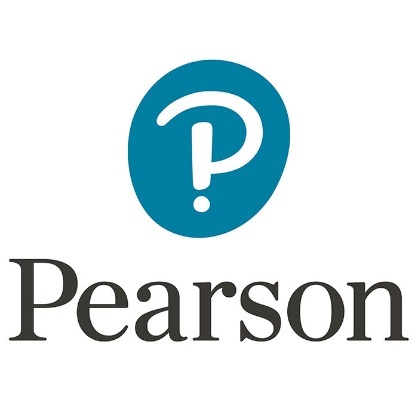 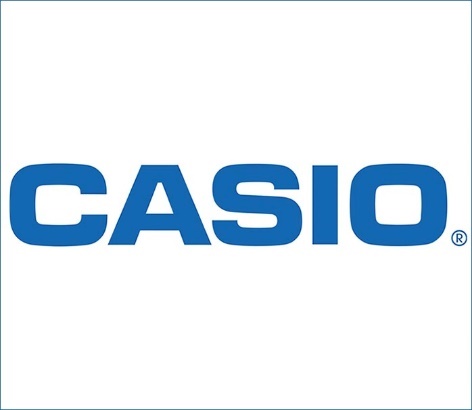 55th Annual NYSMATYC Conference – Program Summary55th Annual NYSMATYC Conference – Program Summary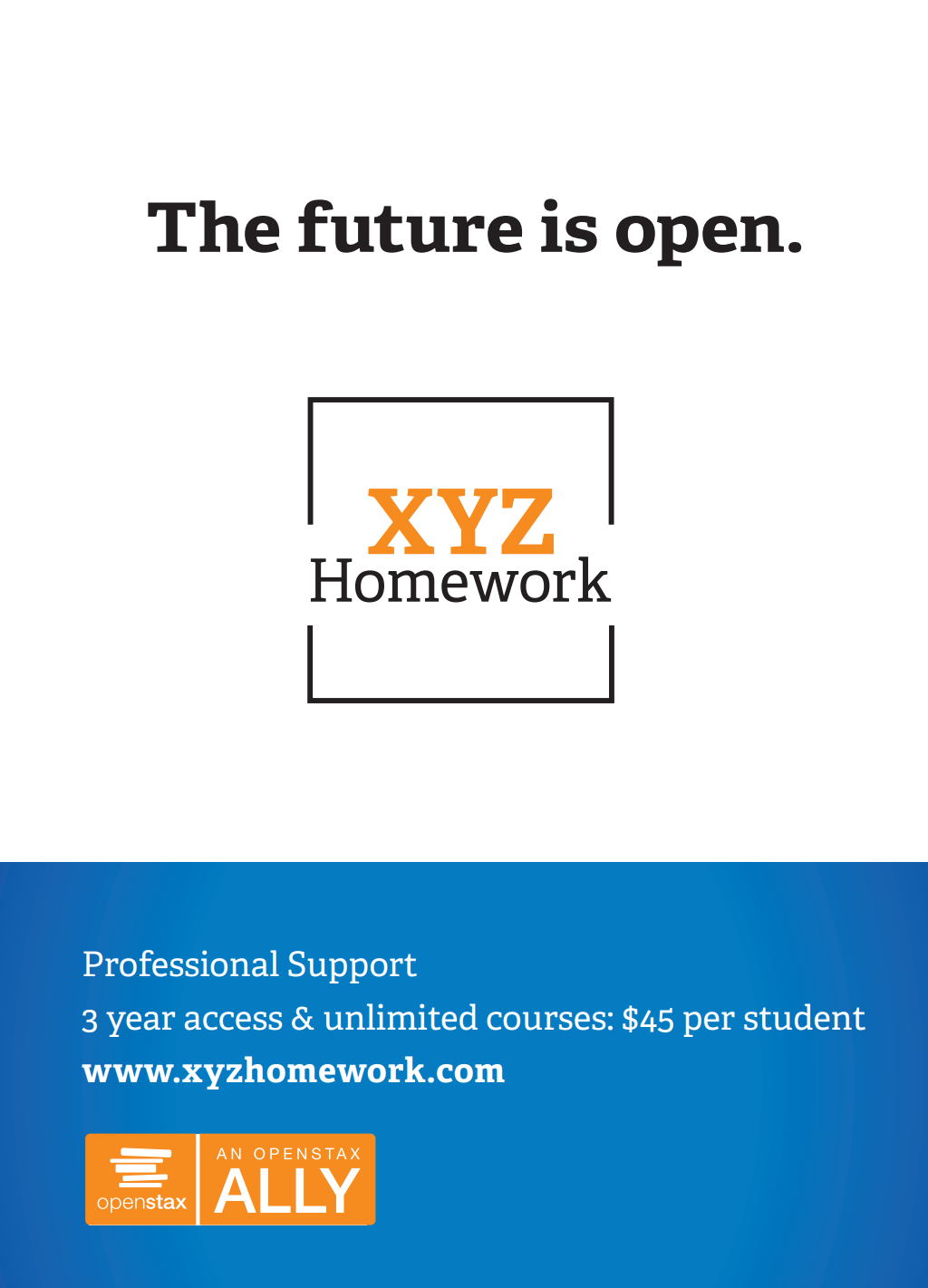 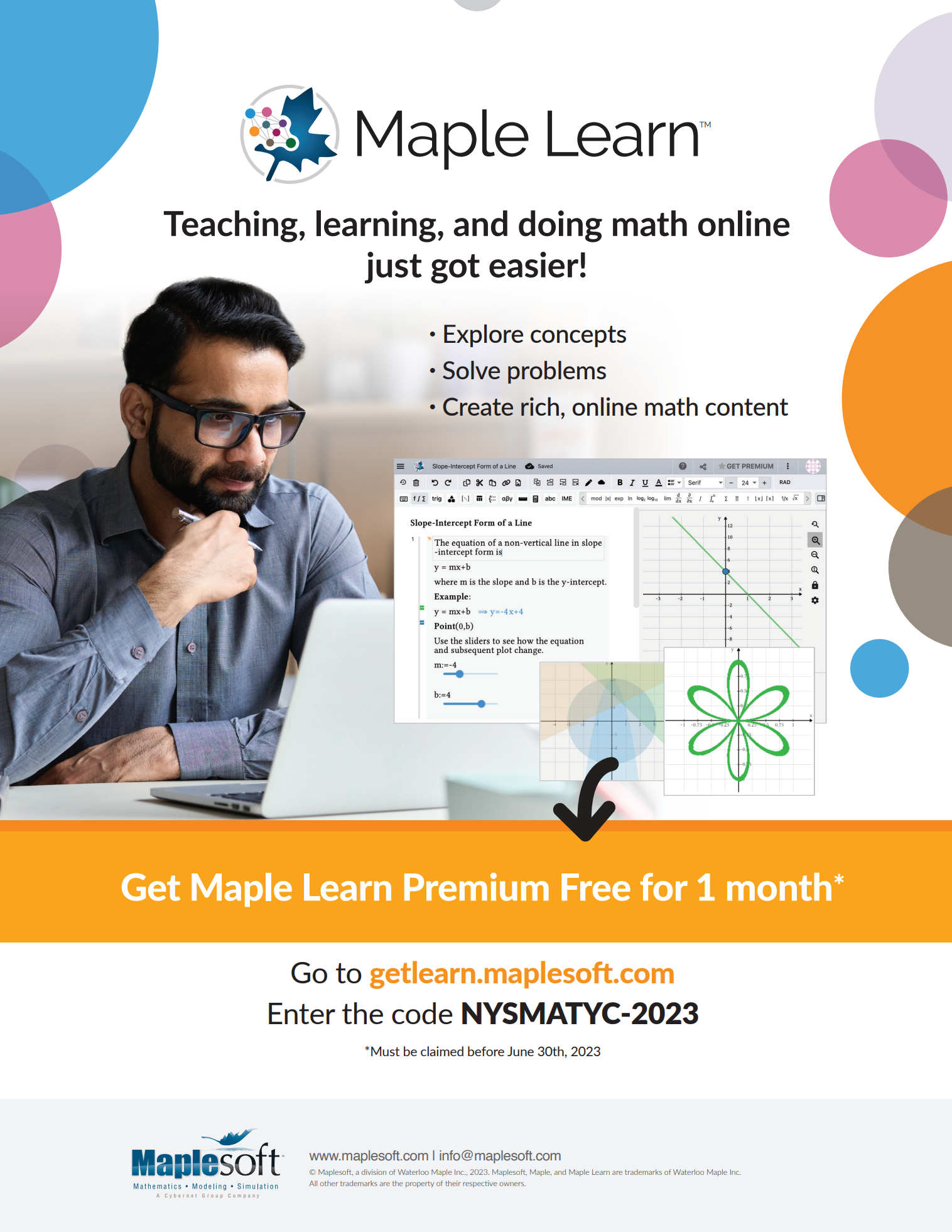 55th Annual NYSMATYC Conference – Program Summary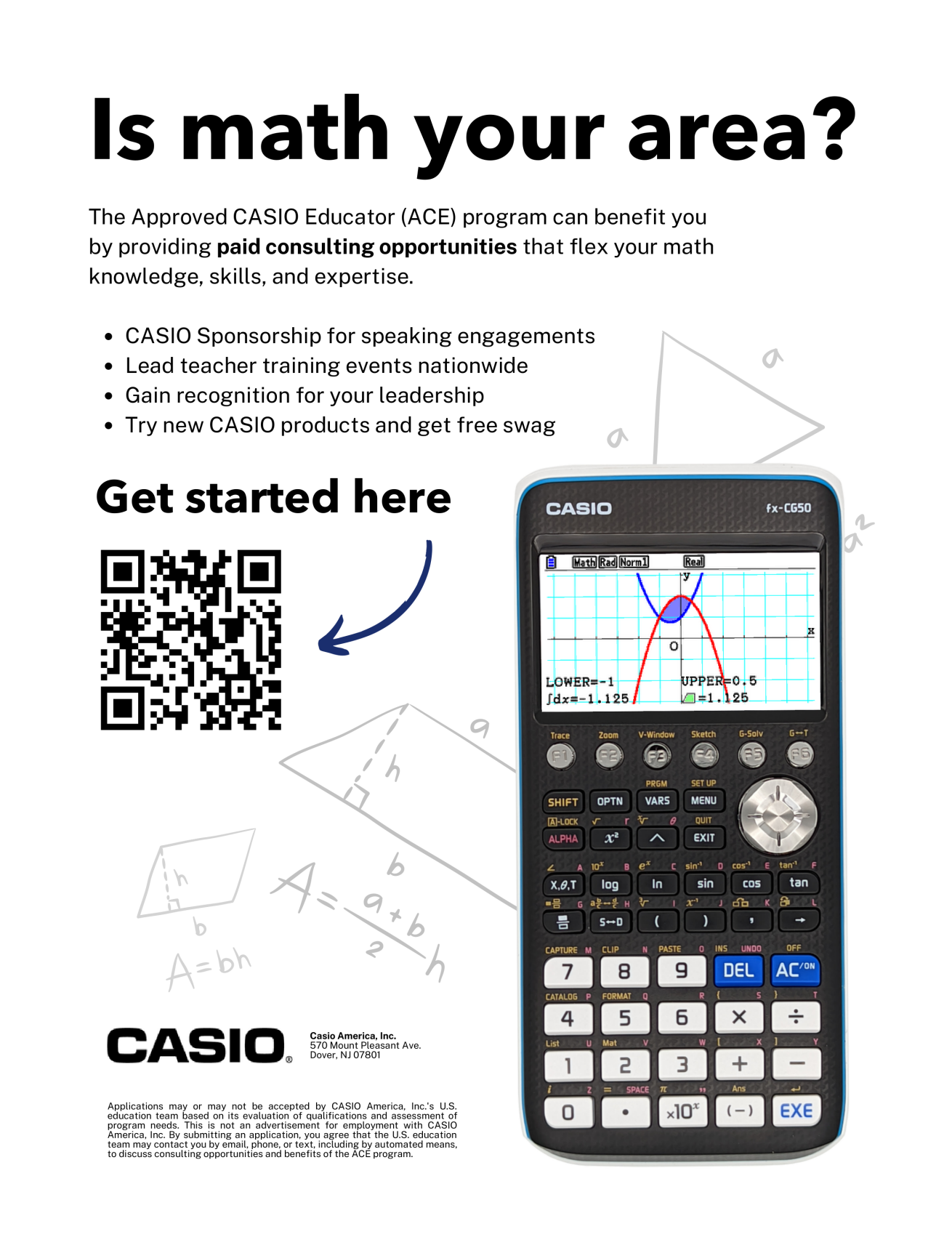 55th Annual NYSMATYC Conference – Program Summary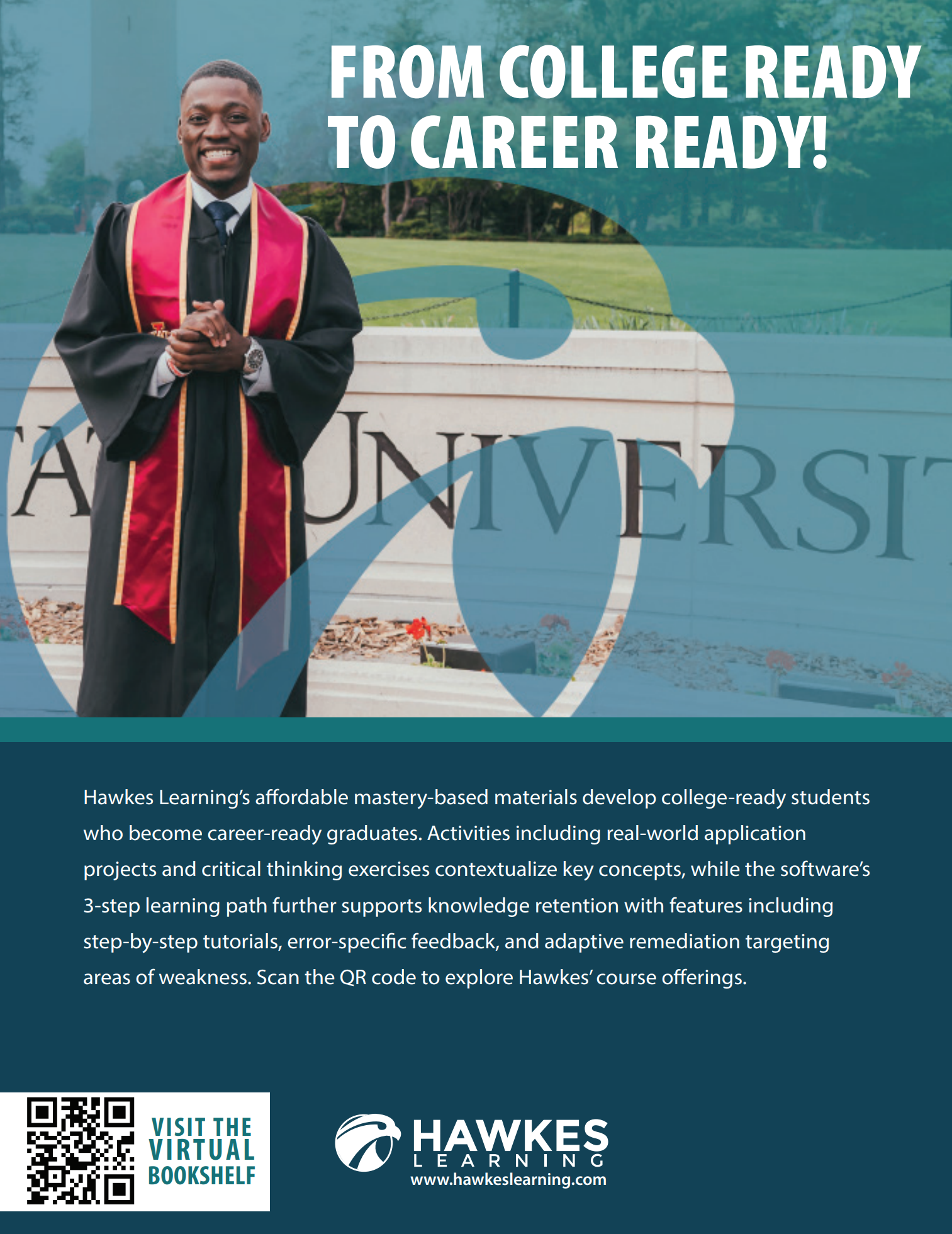 55th Annual NYSMATYC Conference Detailed Program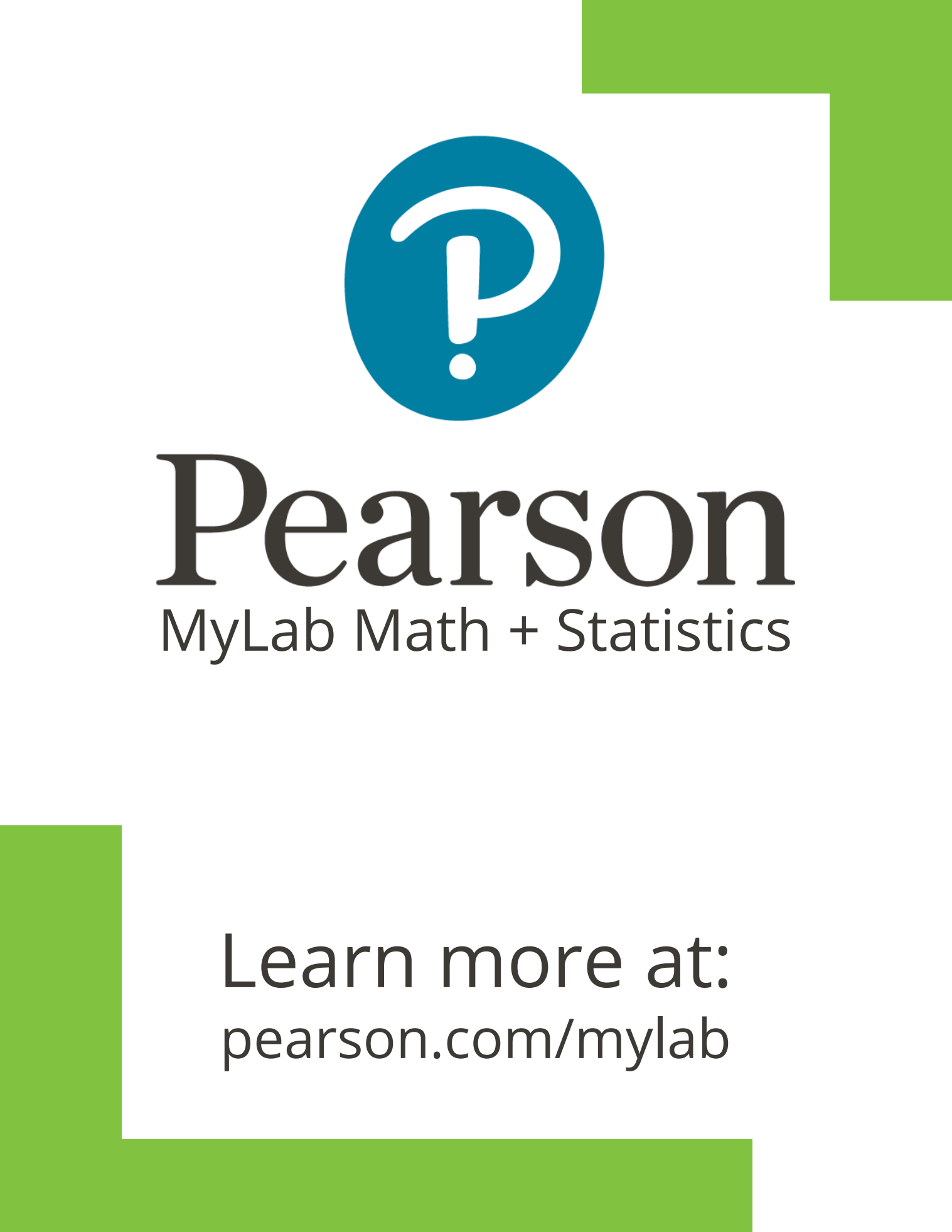 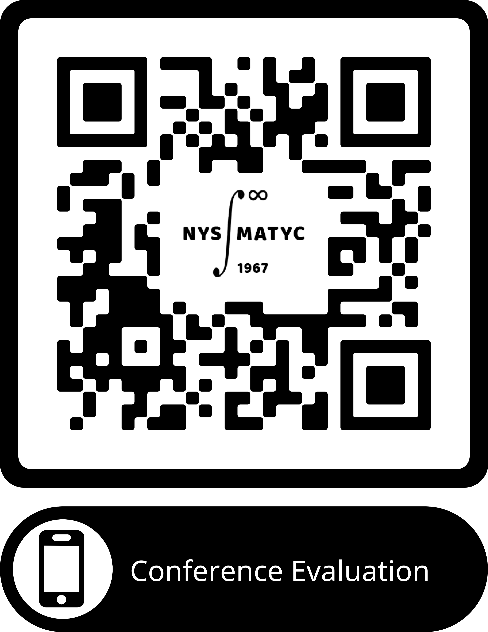 Please fill out our conference evaluation form by scanning this QR code from any web-enabled device: 2023 NYSMATYC Business Meeting AgendaSaturday April 15, 2023President’s Report – Erin NewtonApproval of Minutes of April 09, 2022 – Chris YuenTreasurer’s Report – Josh HammondElections Report – Patty OwensCommittee Reports Audit – Regional Members at Large  Awards – Patty Owens Communications – Colleen StevensProfessional Development – Alex AtwoodScholarship – Liz McGrathRegion Members at Large – Brian Milleville (I), Beth Congdon (II), Theresa Powers (III), Liz Carris-Swan (IV)Other Business Vote on Constitution change from last year’s meetingA change in membership types that will align with the new website. The two non-voting types, retired faculty membership and adjunct faculty membership will become (non-voting) associate members. Regular members remain unchanged as voting members.New Website Update – Josh HammondNYSMATYC Representation to Other Organizations AMATYC – George HurlburtAMTNYS – TBA NCTM – TBAMAA Metro – TBA MAA Seaway – TBA 2023 Conference Report – Joe Bernat Math League Report – Abe MantellNew Business Appointments – Joe BernatUpcoming Conferences – Patty Owens2024 – April 12-14, Best Western Plus, Kingston – Region IVRaffles Adjournment 2022-2023 NYSMATYC Student Scholarship Report:Dan Dodway ScholarshipRubi Larancuent from CUNY Bronx Community CollegeNYSMATYC Award for Excellence in MathematicsEdward Celiz from Orange County Community CollegeNYSMATYC Award for Excellence in MathematicsJacquelyn Osburn from Corning Community CollegeNYSMATYC Award for Excellence in MathematicsStiviyan Yavorov Dragiev from Orange County Community CollegeNYSMATYC Award for Excellence in MathematicsEisha Sarmad from Rockland Community College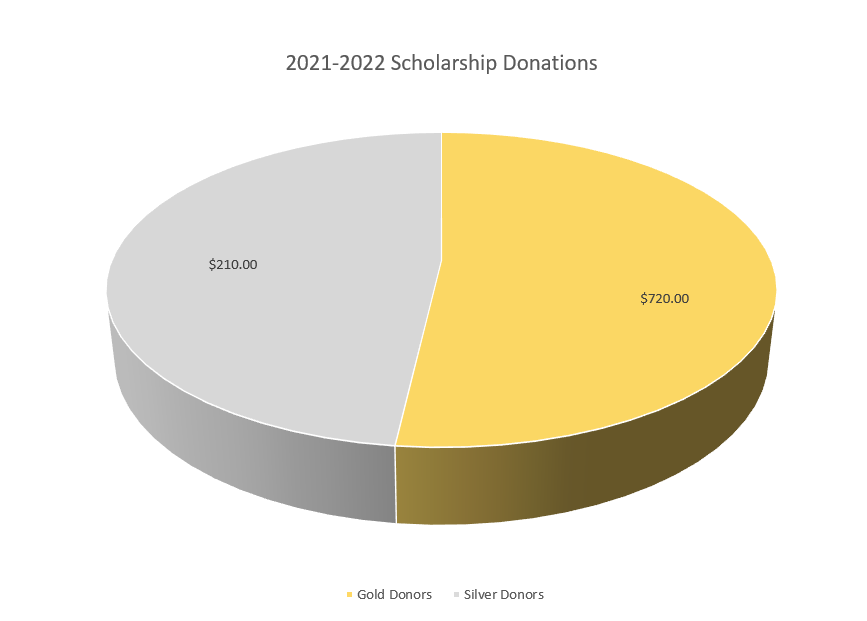 Gold Donors 					Silver Donors
Tim Grosse						Elizabeth Carris-Swan 
Daniel Groom						Abe Mantell
Jay Hurlburt						Richard Moscatelli
George Hurlburt					Michelle Tubbs 
We would like to thank all of our scholarship donors for their continued support of the mission of NYSMATYC.
Scholarship Awards since 1978OUTSTANDING CONTRIBUTIONS 
TO MATHEMATICS EDUCATION 
AWARD WINNERSOUTSTANDING CONTRIBUTIONSTO NYSMATYC AWARD WINNERSPAST PRESIDENTS OF NYSMATYCUPCOMING CONFERENCESSee you at next year’s NYSMATYC 
Annual Conference in Kingston, NY! 
April 12 – 14, 2024MAA Seaway will be at the University of Waterloo, Ontario, Canada May 5-6.Metro NY Section of the MAA Annual Meeting will be held on April 29 (Saturday) at Pace University in Manhattan.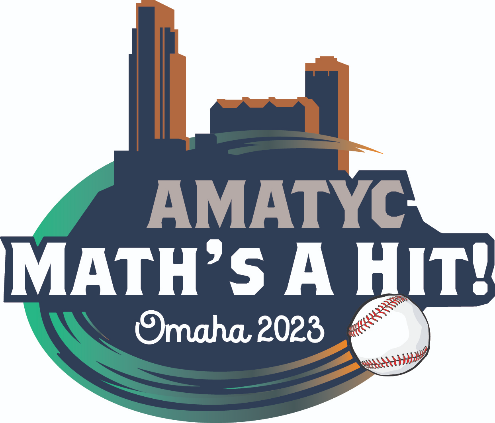 49th AMATYC Annual ConferenceOmaha, Nebraska November 9 – 12, 2023Opportunity for NSF-funded Workshop:Seeking teams from Two-Year Colleges (TYCs) to apply for a new NSF-funded workshop series, "Exploring Academic Unit-Level Change at Two-Year Colleges" https://nsf.gov/awardsearch/showAward?AWD_ID=2230271&HistoricalAwards=false(#2230271)! Please pass this announcement on.This opportunity is for TYC faculty, staff, and administrators who want to enhance undergraduate education in a STEM-related academic department or unit. Participating TYC teams will attend a series of four workshops from August 2023 to August 2024. Together with other STEM educators, administrators, and support staff, your team will analyze and identify approaches to change that can support STEM-related units in TYCs, and carry out a local change-related project. In addition to these activities, program outcomes include enhancing your individual skills in supporting educational change and publishing a collectively authored paper about workshop findings. Your team will be among up to fifteen teams from different TYCs in the US to participate, and participating individuals will be supported with a stipend. For a detailed invitation and how to apply, please visit:https://www.colorado.edu/csl/workshop-exploring-academic-unit-change-two-year-colleges                      Distributed on behalf of: Doug Ensley, Director of MAA OPEN MathPresident            Erin Newton*Onondaga Community CollegePresident – Elect
Joe Bernat*
Nassau Community College            Past-PresidentPatty Owens*Onondaga Community College SecretaryChris L. YuenSUNY University at Buffalo TreasurerJosh Hammond
Jefferson Community College             Scholarship Chair           Elizabeth McGrath            SUNY Broome Community College Member at Large – Region IBrian Milleville*Erie Community CollegeMember at Large – Region II Beth Congdon*  SUNY Broome Community CollegeMember at Large – Region III Theresa Powers* Hudson Valley Community College  Member at Large – Region IV Elizabeth Carris-Swan  Orange County Community College  Professional Development Chair
  Alex Atwood*
  Suffolk County Community CollegeCommunications Chair Colleen Stevens*  Onondaga Community CollegeDescriptionPage Number2022-2023 Executive Board2Acknowledgements4Program Summary5Detailed Program13NYSMATYC Business Meeting Agenda22Student Scholarship Report23Outstanding Contributions to Mathematics Education Award Winners25Outstanding Contributions to NYSMATYC Award Winners26Past Presidents of NYSMATYC27Upcoming Conferences28NYSMATYC Annual ConferenceFriday Afternoon/EveningNYSMATYC Annual ConferenceFriday Afternoon/EveningNYSMATYC Annual ConferenceFriday Afternoon/EveningNYSMATYC Annual ConferenceFriday Afternoon/EveningNYSMATYC Annual ConferenceFriday Afternoon/EveningNYSMATYC Annual ConferenceFriday Afternoon/Evening11:00 AM – 5:00 PM11:00 AM – 5:00 PMConference Registration – Hotel LobbyConference Registration – Hotel LobbyConference Registration – Hotel LobbyConference Registration – Hotel Lobby11:30 – 12:2011:30 – 12:20Friday Lunch Buffet – BallroomFriday Lunch Buffet – BallroomFriday Lunch Buffet – BallroomFriday Lunch Buffet – BallroomTime:GrindstoneGrindstoneGrindstoneCalumetCalumet12:25 – 12:5511Session Cancelled2Statistics ProjectJulie Croteau1:00 - 2:0033Building Conceptual Connections with Open Educational ResourcesReva Narasimhan4Bringing Joy of Mathematics to the CommunityJayashree Hurlburt2:10 - 3:1055Learning Activities for Calculus using 3D-Printed SurfacesPaul Seeburger6Is Good Good Enough: Making the Most of MyLab Math and StatisticsAshley MyszkaPearson3:20 - 3:30Break ---- Prefunction Hallway  ---- PLEASE VISIT OUR VENDORSBreak ---- Prefunction Hallway  ---- PLEASE VISIT OUR VENDORSBreak ---- Prefunction Hallway  ---- PLEASE VISIT OUR VENDORSBreak ---- Prefunction Hallway  ---- PLEASE VISIT OUR VENDORSBreak ---- Prefunction Hallway  ---- PLEASE VISIT OUR VENDORS3:30 – 4:4577Chat – n – Chew – bring your snacks from the breakChat – n – Chew – bring your snacks from the breakChat – n – Chew – bring your snacks from the break5:00 – 6:00Executive Board Meeting ---- Piction BoardroomExecutive Board Meeting ---- Piction BoardroomExecutive Board Meeting ---- Piction BoardroomExecutive Board Meeting ---- Piction BoardroomExecutive Board Meeting ---- Piction Boardroom5:00 – 6:00Cocktail Hour – Cash Bar ---- Prefunction HallwayCocktail Hour – Cash Bar ---- Prefunction HallwayCocktail Hour – Cash Bar ---- Prefunction HallwayCocktail Hour – Cash Bar ---- Prefunction HallwayCocktail Hour – Cash Bar ---- Prefunction Hallway6:00 – 8:30Friday Night Dinner ---- BallroomMath League Contest Winners & Scholarship Award Winners Announced!Friday Night Dinner ---- BallroomMath League Contest Winners & Scholarship Award Winners Announced!Friday Night Dinner ---- BallroomMath League Contest Winners & Scholarship Award Winners Announced!Friday Night Dinner ---- BallroomMath League Contest Winners & Scholarship Award Winners Announced!Friday Night Dinner ---- BallroomMath League Contest Winners & Scholarship Award Winners Announced!8:30 - ?Stay in Ballroom for an informal social andPuzzles, Puzzles, Puzzles! – led by P. Owens
Join a puzzle team or just hang out!   Instruments welcome.Stay in Ballroom for an informal social andPuzzles, Puzzles, Puzzles! – led by P. Owens
Join a puzzle team or just hang out!   Instruments welcome.Stay in Ballroom for an informal social andPuzzles, Puzzles, Puzzles! – led by P. Owens
Join a puzzle team or just hang out!   Instruments welcome.Stay in Ballroom for an informal social andPuzzles, Puzzles, Puzzles! – led by P. Owens
Join a puzzle team or just hang out!   Instruments welcome.Stay in Ballroom for an informal social andPuzzles, Puzzles, Puzzles! – led by P. Owens
Join a puzzle team or just hang out!   Instruments welcome.NYSMATYC Annual ConferenceSaturday MorningNYSMATYC Annual ConferenceSaturday MorningNYSMATYC Annual ConferenceSaturday MorningNYSMATYC Annual ConferenceSaturday MorningNYSMATYC Annual ConferenceSaturday Morning6:15 – 7:00Estimation Run/Walk ---- Meet in LobbyEstimation Run/Walk ---- Meet in LobbyEstimation Run/Walk ---- Meet in LobbyEstimation Run/Walk ---- Meet in Lobby7:00 – 7:50Saturday Breakfast Buffet - BallroomSaturday Breakfast Buffet - BallroomSaturday Breakfast Buffet - BallroomSaturday Breakfast Buffet - BallroomTime:GrindstoneGrindstoneCalumetCalumet8:05 - 9:058 Proof of Fermat's Last theoremGerald M Smith,Don Fama9Teaching Math to Future Elementary Educators… Once Upon a Time Gets a New Happily Ever AfterLindsey Taube9:15 - 9:4510Dissertation Takeaways: What Students of Developmental Mathematics ThinkDr. Jessica Harnly11SUNY Launch Years Initiative OverviewHeather Ortiz,Alma Kanic-FrancoMargaret Kaminsky9:45 - 10:00Break ---- Prefunction Hallway  ---- PLEASE VISIT OUR VENDORSBreak ---- Prefunction Hallway  ---- PLEASE VISIT OUR VENDORSBreak ---- Prefunction Hallway  ---- PLEASE VISIT OUR VENDORSBreak ---- Prefunction Hallway  ---- PLEASE VISIT OUR VENDORS10:00 - 11:0012Practical applications of LaPlace transforms for analyzing electric circuitsLinda L. Lim, PhD13Paradoxes in MathematicsSteven Gottlieb11:05 – 11:3514NYSMATYC Conference – Paradigm and futureJosh Hammond15XYZ HomeworkJohn KunkelDaniel Breuer11:45 - 12:30NYSMATYC Business Meeting ---- BallroomAll members are encouraged to attend.  AMATYC & NYSMATYC RafflesNYSMATYC Business Meeting ---- BallroomAll members are encouraged to attend.  AMATYC & NYSMATYC RafflesNYSMATYC Business Meeting ---- BallroomAll members are encouraged to attend.  AMATYC & NYSMATYC RafflesNYSMATYC Business Meeting ---- BallroomAll members are encouraged to attend.  AMATYC & NYSMATYC Raffles12:30 - 1:15Saturday Lunch Buffet ---- BallroomEstimation Run/Walk Winners Announced!Saturday Lunch Buffet ---- BallroomEstimation Run/Walk Winners Announced!Saturday Lunch Buffet ---- BallroomEstimation Run/Walk Winners Announced!Saturday Lunch Buffet ---- BallroomEstimation Run/Walk Winners Announced!NYSMATYC Annual ConferenceSaturday AfternoonNYSMATYC Annual ConferenceSaturday AfternoonNYSMATYC Annual ConferenceSaturday AfternoonNYSMATYC Annual ConferenceSaturday AfternoonNYSMATYC Annual ConferenceSaturday AfternoonTime:GrindstoneGrindstoneCalumetCalumet1:20 – 2:2016Competency-Based Learning: Fostering a Mastery MindsetRobert KahrsHawkes171:20 – 2:05Techniques to get your students to think in their Algebra classSteven Gottlieb1:20 – 2:2016Competency-Based Learning: Fostering a Mastery MindsetRobert KahrsHawkes182:05-2:20Encouraging student successStephanie Olstad2:30 – 3:0019Gaining Insight in Calculus and ODE using Interactive GeoGebra FiguresPaul Seeburger20NYSMATYC Website OverviewJosh Hammond3:00 – 3:15BREAK  –  Prefunction Hallway  - Please Visit VendorsLeave a note on the NYSMATYC map at the location of your college which explains a  Connection you made at this year’s conference.BREAK  –  Prefunction Hallway  - Please Visit VendorsLeave a note on the NYSMATYC map at the location of your college which explains a  Connection you made at this year’s conference.BREAK  –  Prefunction Hallway  - Please Visit VendorsLeave a note on the NYSMATYC map at the location of your college which explains a  Connection you made at this year’s conference.BREAK  –  Prefunction Hallway  - Please Visit VendorsLeave a note on the NYSMATYC map at the location of your college which explains a  Connection you made at this year’s conference.3:15 – 3:4521Review and Discussion of Precalculus Position Statement Draft from AMATYCBrian Milleville22Maple Learn: Teaching, learning, and doing math online just got easier!Max McKeeMaplesoft3:55 – 4:2523Teaching Mathematical Problem Solving with Inductive Modeling, Corner Cases and Asymptotic BehaviorAlex Atwood24Enticing Recreational ProblemsSatyanand SinghNYSMATYC Annual ConferenceSaturday EveningNYSMATYC Annual ConferenceSaturday EveningNYSMATYC Annual ConferenceSaturday EveningNYSMATYC Annual ConferenceSaturday EveningNYSMATYC Annual ConferenceSaturday EveningTime:GrindstoneGrindstoneCalumetCalumetCalumet4:35 - 5:0525Discriminants of Quadratics GeneralizedYusuf Gurtas26Corequisite Math Courses: A Brief History at ECCDave Usinski4:35 - 5:05Executive Board Meeting ---- Piction BoardroomExecutive Board Meeting ---- Piction BoardroomExecutive Board Meeting ---- Piction BoardroomExecutive Board Meeting ---- Piction Boardroom5:15 – 6:15Cocktail Hour – Cash Bar ---- Prefunction HallwayCocktail Hour – Cash Bar ---- Prefunction HallwayCocktail Hour – Cash Bar ---- Prefunction HallwayCocktail Hour – Cash Bar ---- Prefunction Hallway6:15 - ?Saturday Banquet Dinner---- BallroomA Sporting Effort to Maintain Rigor in a Tough Academic Climate will start around 7:00Saturday Banquet Dinner---- BallroomA Sporting Effort to Maintain Rigor in a Tough Academic Climate will start around 7:00Saturday Banquet Dinner---- BallroomA Sporting Effort to Maintain Rigor in a Tough Academic Climate will start around 7:00Saturday Banquet Dinner---- BallroomA Sporting Effort to Maintain Rigor in a Tough Academic Climate will start around 7:00NYSMATYC Annual ConferenceSunday MorningNYSMATYC Annual ConferenceSunday MorningNYSMATYC Annual ConferenceSunday MorningNYSMATYC Annual ConferenceSunday MorningNYSMATYC Annual ConferenceSunday Morning8:00 - 8:50Sunday Breakfast Buffet ---- BallroomSunday Breakfast Buffet ---- BallroomSunday Breakfast Buffet ---- BallroomSunday Breakfast Buffet ---- BallroomTime:GrindstoneGrindstoneCalumetCalumet9:00 – 10:0027Grading With Rubrics: Communicating Expectations to StudentsMatthew Rogala28Quick Activities to Start ClassJayashree Hurlburt9:00 – 10:0027Grading With Rubrics: Communicating Expectations to StudentsMatthew Rogala29Flipping the Math ClassroomTheresa Powers10:00 ...Please drop off your lanyard and nametag and submit your conference evaluation form.Safe travels home!Please drop off your lanyard and nametag and submit your conference evaluation form.Safe travels home!Please drop off your lanyard and nametag and submit your conference evaluation form.Safe travels home!Please drop off your lanyard and nametag and submit your conference evaluation form.Safe travels home!Time and session numberDescription and locationFriday April 14th, 2023Friday April 14th, 202311:30 – 12:20Friday Lunch Buffet – Ballroom12:25 – 12:55Sessions 1 and 2                                      Friday, April 14th 1GrindstoneTitle:                                           CancelledPresenter:                                 CancelledPresider:2CalumetTitle: Statistics ProjectPresenter: Julie CroteauPresider: Alex AtwoodIn Elementary Statistics, the presenter has found a final project to be one of the most worthwhile activities of the course. Julie will share her project assignment as well as some sample student posters. Students don't always get mind-blowing results, but the statistical understanding really develops in doing the project.1:00 – 2:00Sessions 3 and 4                                      Friday, April 14th 3GrindstoneTitle: Building Conceptual Connections with Open Educational ResourcesPresenter: Reva NarasimhanPresider: Russ PennerLeveraging widely available graphing apps and OER textbooks, this presentation will illustrate how a college algebra course for business majors is brought to life through engaging models and visualization, with OneNote as the content platform for activities and assessments.4CalumetTitle: Bringing Joy of Mathematics to the CommunityPresenter: Jayashree HurlburtPresider: Ernie DanforthIn this session, the speaker will discuss how the Math Department at Corning Community College has been forming "connections" with the local community at various levels: Middle School girls, High School students and Corning Community College students and employees. Details of various activities will be given that are done at each level.Friday April 14th, 2023Friday April 14th, 20232:10 – 3:10Sessions 5 and 6                                      Friday, April 14th 5GrindstoneTitle: Learning Activities for Calculus using 3D-Printed SurfacesPresenter: Paul SeeburgerPresider: Elizabeth McGrathCome experience learning activities using 3D-printed surfaces to explore Shell and Washer methods. As time allows we may also complete a hands-on activity to explore contour plots, directional derivatives, or constrained optimization. The PDFs and STL files are provided so you can use the activities with your own classes!6CalumetTitle: Is Good Good Enough: Making the Most of MyLab Math and StatisticsPresenter: Ashley Myszka  - Pearson Presider: Erin NewtonIn this session we will talk through our all-new resources in MyLab Math and Statistics that have been studied to improve pass rates, outcomes, and student/instructor success. In this session we will cover our personalization resources, student engagement tools, and our brand-new Interactive Courses for Statistics and Calculus that were just released. Ashley Myszka has been with Pearson for 8 years and is a Math and Statistics Specialist for the Northeast Region.3:20 - 3:30Break ---- Prefunction Hallway  ---- PLEASE VISIT OUR VENDORS3:30 – 4:457BallroomChat - ‘N’ - Chew                                            Friday, April 14th Organizers: Brian MillevilleAttendees rotate through various tables throughout the session. Each table has a facilitator and a particular topic so ideas can be shared and discussed surrounding that topic. Topics include co-requisites, concurrent enrollment, placement policies, OERs, pathways, alternative instructional modalities, technology tools for instruction/assessment, AMATYC Impact, and what we want NYSMATYC to be. Bring some snacks from the break so that you can chew while you chat!5:00 – 6:00Executive Board Meeting in the Piction Boardroom–NYSMATYC BoardCocktail Hour in the Prefunction Hallway (Cash Bar) - for everyone!Connect with colleagues from around the state while enjoying a cocktail.6:00 – 8:30Friday Night Dinner Enjoy the Friday night dinner buffet. After dinner, Abe Mantell (Math League Coordinator) will announce winners of the Math League Contest. Then Elizabeth McGrath (Scholarship Chair) will present the NYSMATYC Scholarship Awards to winning students.8:30 - ?Puzzles, Puzzles, Puzzles                   Friday, April 14thOrganizer: Patty OwensWith this being our first face-to-face conference since 2019, we had to bring back “Puzzles, Puzzles, Puzzles” this year. Teams of four will compete in this year’s puzzle contest. Create your own team ahead of time, or join with others at the session. If you just want to hang out with other math folks, that is fine too!Saturday April 15th, 2023Saturday April 15th, 20236:00 – 7:00Gerry Leiblich Memorial Estimation Run/Walk ---- Meet in Hotel LobbyOrganizer: Chris YuenThe Estimation Run is a tradition at NYSMATYC. All you have to do is show up in the hotel lobby ready at 6:00 AM ready to go outside for a beautiful run or walk around Clayton. Be sure to leave your smart watches and phones behind! Chris will collect your choice of route/distance (typically 1 or 2 mile choices) and your estimate of how long it will take you to finish. The goal is to see who gets closest to their estimated time. 7:00 – 7:50Saturday Breakfast Buffet – Ballroom8:05 – 9:05Sessions 8 and 9                                      Saturday, April 15th8GrindstoneTitle: Proof of Fermat's Last theoremPresenter: Gerald Smith and Don FarmaPresider: Satyanand Singh Two independent proofs of Fermat's Last Theorem by retired Professors Gerald Smith and Don Fama, formerly with Cayuga CC. This is an example of retired professors finding an interesting problem in their discipline and using their ("extended") free time to solve it.9CalumetTitle: Teaching Math to Future Elementary Educators… Once Upon a Time Gets a New Happily Ever AfterPresenter: Lindsey TaubePresider: Elizabeth McGrathLooking to share ideas about discovering greater engagement and math connection in math elementary education classes? Join Lindsey as she shares how she revamped her courses to do just that. Find out how her once upon a time story found a new happily ever after ending.9:15 – 9:45Sessions 10 and 11                                      Saturday, April 15th10GrindstoneTitle: Dissertation Takeaways: What Students of Developmental  Mathematics ThinkPresenter: Dr. Jessica HarnlyPresider: Suzanne ZybertLimited research has investigated the mathematical perspectives of community college students in developmental math. This presentation shares findings from a dissertation study that explored the impact of incorporating learning and study skills into Quantway classes (using LASSI) and investigated how the students described their learning experiences in math class.11CalumetTitle: SUNY Launch Years Initiative OverviewPresenter: Heather Ortiz, Alma Kanic-Franco, and Margaret KaminskyPresider: Beth CongdonWe plan on giving an overview of Launch Years Initiative from national perspective by our Dana Consultant, from SUNY perspective, and faculty engagement.9:45 – 10:00Break ---- Prefunction Hallway  Please visit our supporting vendors – remember that vendor fees help fund our student scholarship awards!Saturday April 15th, 2023Saturday April 15th, 202310:00 – 11:00Sessions 12 and 13                                      Saturday, April 15th12GrindstoneTitle: Practical applications of LaPlace transforms for analyzing electric circuitsPresenter: Linda L. Lim, PhDPresider: Paul SeeburgerDr. Lim will demonstrate how LaPlace transforms can be used to convert time-varying electric circuits into an s-domain form, which allows the user/student to avoid higher-order differential equations when analyzing the circuit, and instead makes the calculations algebraic. This can be useful for teachers of differential equations/higher calculus when students ask about a practical purpose for mathematical transforms.13CalumetTitle: Paradoxes in MathematicsPresenter: Steven GottliebPresider: Beth CongdonIn this talk we will look at a number of paradoxes in mathematics. Expect to leave the room shocked!11:05 – 11:35Sessions 14 and 15                                      Saturday, April 15th14GrindstoneTitle: NYSMATYC Conference - ParadigmPresenter: Josh HammondPresider: Chris YuenThis presentation will look at our current conference modality, schedule, and traditions. Other potential conference models will be shared. The presenter and executive board are encouraging audience participation and feedback.15CalumetTitle: XYZ HomeworkPresenter: John Kunkel and Daniel Breuer – XYZ HomeworkPresider: Patty Owens11:45 – 12:30NYSMATYC Business Meeting ---- BallroomAll members are encouraged to attend.  An agenda can be found on page 22AMATYC & NYSMATYC Raffles…some great prizes await!12:30 – 1:15Saturday Lunch Buffet ---- Ballroom                 Estimation Run/Walk Winners Announced!1:20 – 2:20Sessions 16, 17, and 18                                      Saturday, April 15th16GrindstoneTitle: Competency-Based Learning: Fostering a Mastery MindsetPresenter: Robert Kahrs – Hawkes LearningPresider: Beth CongdonDiscover how a mastery-based, 3-step approach to learning fosters genuine competency by removing learning aids, adapting to individual proficiencies, and providing immediate, corrective remediation. Consider a competency-based learning strategy to set goals for students and give them the flexibility and resources to succeed. Win one of three $25 gift cards! Saturday April 15th, 2023Saturday April 15th, 2023171:20 – 2:05CalumetTitle: Techniques to get your students to think in their Algebra classPresenter: Steven GottliebPresider: Mary Crawford-MohatIn this presentation we will talk about ways to get your students to think mathematically.182:05 – 2:20CalumetTitle: Encouraging student successPresenter: Stephanie OlstadPresider: Mary Crawford-MohatThis session involves two different methods used to help increase student success--students creating "cheat sheets," and students writing letters to future students on how to be successful in the course.2:30 – 3:00 Sessions 19 and 20                                      Saturday, April 15th19GrindstoneTitle: Gaining Insight in Calculus and ODE using Interactive GeoGebra FiguresPresenter: Paul SeeburgerPresider: Jayashree HurlburtVisual exploration adds significant meaning and promotes a more intuitive understanding of many topics in calculus and differential equations. Come see interactive GeoGebra figures that explore area functions, the motion of a spring (with or without damping and forcing), bifurcation, etc. Useful as classroom demonstrations or for independent student learning.20CalumetTitle: NYSMATYC Website OverviewPresenter: Josh HammondPresider: Julie CroteauCome see the features of our new website. The presenter and the executive board are looking forward to your feedback.3:00 – 3:15BREAK  –  Prefunction Hallway  - Please Visit VendorsLeave a note on the NYSMATYC map at the location of your college which explains a “Connection” you made at this year’s conference.3:15 – 3:45Sessions 21 and 22                                      Saturday, April 15th21GrindstoneTitle: Review and Discussion of Precalculus Position Statement Draft from AMATYCPresenter: Brian MillevillePresider: Dave UsinskiThe Math Intensive Academic Network of AMATYC has a draft position paper on Precalculus. We will review the draft, discuss, and provide feedback.Saturday April 15th, 2023Saturday April 15th, 2023223:15 – 3:45Calumet Title: Maple Learn: Teaching, learning, and doing math online just got easier!Presenter: Max McKee – MaplesoftPresider: Chris YuenFrom disruptive advancements in technology to the sudden increase in remote learning and working, how we teach, learn, and do math is evolving rapidly. In response to this shifting landscape, Maplesoft created Maple Learn to help schools amplify their mathematics teaching excellence and provide engaging, interactive experiences for their students. In this presentation, you’ll discover how Maple Learn provides a flexible interactive environment for solving problems, a great platform for conceptual learning, and incredibly simple content development and deployment solutions. You’ll also discover low-effort ways to take advantage of Maple Learn in your classroom immediately, despite your busy schedule. 3:55 – 4:25Sessions 23 and 24                                      Saturday, April 15th23GrindstoneTitle: Teaching Mathematical Problem Solving with Inductive Modeling, Corner Cases and Asymptotic BehaviorPresenter: Alex AtwoodPresider: Ryan McCannInductive Mathematical Modeling from simple cases, analyzing corner cases, and examining asymptotic behavior of models can enable students to solve mathematical problems in surprising ways.24CalumetTitle: Enticing Recreational ProblemsPresenter: Satyanand SinghPresider: Mary Crawford-MohatIn this presentation, a set of problems with a geometric twist are illustrated. They appeal to both students and faculty. These problems highlight the allure of mathematics, enhance learning, and are readily accessible to engage high school and undergraduate students as well as connect with their regular course work.4:35 - 5:05Sessions 25 and 26                                      Saturday, April 15th25GrindstoneTitle: Discriminants of Quadratics GeneralizedPresenter: Yusuf GurtasPresider: Russ PennerDiscriminants of quadratics can be generalized to higher degree polynomials using their leading three terms to gain partial information about the nature of their roots. Special emphasis will be given to cubic polynomials in classroom teaching setting.26CalumetTitle: Corequisite Math Courses: A Brief History at Erie Community CollegePresenter: Dave UsinskiPresider: Suzanne ZybertThis presentation will provide a brief overview of corequisite math courses at ECC. Additionally, the presenter will provide a detailed analysis of student success in corequisite math courses using several semesters of data. Finally, the presenter will invite participants to discuss corequisite math courses at their institutions.Executive Board Meeting – Piction BoardroomThe newly elected Executive Board for 2023-2024 meets at this time. Keynote Saturday April 15th, 2023Keynote Saturday April 15th, 20235:15 – 6:15Cocktail Hour – Cash Bar ---- Prefunction Hallway6:15 – 8:30Saturday April 15th Banquet Dinner ---- BallroomAround 7:00Keynote Presentation by Dr. John Eric Goff --- BallroomNYSMATYC is pleased to announce that world-renowned sports physicist Dr. John Eric Goff will be giving the keynote at this year’s annual conference. The presentation is titled: A Sporting Effort to Maintain Rigor in a Tough Academic Climate. Abstract: Teaching and researching at a small university is accompanied by a myriad of struggles.  Shrinking department budgets, ever expanding administrative structures, growing number of ill-prepared and unmotivated students, and pressure to fill classrooms and keep them filled are merely some of the struggles we face.  Dr. Goff will discuss how he has navigated through a tough academic landscape for more than 20 years.  Part of that navigation has been using his research area of sports physics to arouse in some students a real passion for physics and research.  His work with World Cup soccer balls and the Tour de France, for example, has stoked excitement in students.  Given all of the genuine reasons to be pessimistic about the current state of affairs at colleges and universities that do not sit near the top of the rankings, he hopes to offer a few ideas that might help inject optimism into academic departments.NYSMATYC is pleased to announce that world-renowned sports physicist Dr. John Eric Goff will be giving the keynote at this year’s annual conference. The presentation is titled: A Sporting Effort to Maintain Rigor in a Tough Academic Climate. Abstract: Teaching and researching at a small university is accompanied by a myriad of struggles.  Shrinking department budgets, ever expanding administrative structures, growing number of ill-prepared and unmotivated students, and pressure to fill classrooms and keep them filled are merely some of the struggles we face.  Dr. Goff will discuss how he has navigated through a tough academic landscape for more than 20 years.  Part of that navigation has been using his research area of sports physics to arouse in some students a real passion for physics and research.  His work with World Cup soccer balls and the Tour de France, for example, has stoked excitement in students.  Given all of the genuine reasons to be pessimistic about the current state of affairs at colleges and universities that do not sit near the top of the rankings, he hopes to offer a few ideas that might help inject optimism into academic departments.Biography for John Eric Goff, PhD: Dr. John Eric Goff, a professor of physics at the University of Lynchburg, has researched many areas of sports physics including the air friction of the designs of World Cup soccer balls, the friction between shoes and hard courts in tennis, and modeling for contestants of the Tour de France. Goff has authored two books: The physics of Krav Maga and Gold Medal Physics and has co-authored dozens of research articles on a variety of sports physics applications.Goff has also been a guest on numerous episodes of Star Talk Radio with Neil deGrasse Tyson, most recently to discuss the physics of the World Cup.Additionally, he has done physics commentary as part of TuneIn’s NFL coverage in 2017 and has contributed to articles in TIME, The New York Times, Business Insider, The Wall Street Journal, WIRED, BBC and more.A link to his CV and other information can be found on the NYSMATYC.org website.Biography for John Eric Goff, PhD: Dr. John Eric Goff, a professor of physics at the University of Lynchburg, has researched many areas of sports physics including the air friction of the designs of World Cup soccer balls, the friction between shoes and hard courts in tennis, and modeling for contestants of the Tour de France. Goff has authored two books: The physics of Krav Maga and Gold Medal Physics and has co-authored dozens of research articles on a variety of sports physics applications.Goff has also been a guest on numerous episodes of Star Talk Radio with Neil deGrasse Tyson, most recently to discuss the physics of the World Cup.Additionally, he has done physics commentary as part of TuneIn’s NFL coverage in 2017 and has contributed to articles in TIME, The New York Times, Business Insider, The Wall Street Journal, WIRED, BBC and more.A link to his CV and other information can be found on the NYSMATYC.org website.Sunday April 15th, 2023Sunday April 15th, 20238:00 - 8:50Sunday Breakfast Buffet ---- Ballroom9:00 – 10:00Sessions 27, 28 and 29                                      Saturday, April 15th27GrindstoneTitle: Grading With Rubrics: Communicating Expectations to StudentsPresenter: Matthew RogalaPresider: Lindsey TaubeGrading rubrics are a common tool in the teacher's toolkit but can be tricky to implement in math classes. In this presentation, a sample general grading rubric will be presented, along with some ideas for instructors to use such rubrics to effectively communicate expectations and progress to students.289:00 – 9:30CalumetTitle: Quick Activities to Start ClassPresenter: Jayashree HurlburtPresider: Erin NewtonIn this session, the speaker will share some activities that she does during the first five minutes (or less) of class (Quantitiative Reasoning, Precalculus, Calculus III and Linear Algebra). This is to grab the students' attention and get them ready for the day's lesson. The audience will be invited to participate in some of the activities.299:30 – 10:00CalumetTitle: Flipping the Math ClassroomPresenter: Theresa PowersPresider: Erin NewtonHave you ever thought about flipping the math classroom? Have you ever tried it? In this presentation, Theresa will share what she has done this semester with the flipped classroom and how it has been working so far. She would then love for you to share your thoughts and ideas as well.10:00 ...Please drop off your lanyards and name tags and have a safe trip home.See you next year!!1972  George PedwickExecutive Director of CU1972  James EasthamQueensborough CC1973  Erwin JustBronx Community College1974  Norm SchaumbergerBronx Community College1975  Leon AblonStaten Island Community College1975  Helen SinerStaten Island Community College1975  Calvin LathanMonroe Community College1976  Lawrence TrivieriMohawk Valley Community College1977  Herb GrossCorning Community College1978  Allyn WashingtonCorning Community College1979  Peter LindstromGenesee Community College1980  James BaldwinNassau Community College1980  Sheldon GordonSuffolk County Community College1981  Warren PageNew York City Technical College1982  Gerald LieblichBronx Community College1983  George MillerNassau Community College1983  Geoffrey AkstManhattan Community College1986  Allen AngelMonroe Community College1987  Don CohenSUNY Cobleskill1990  Joseph BrowneOnondaga Community College1991  Richard SchwartzCollege of Staten Island1992  Mona FabricantQueensborough Community College1994  Susan FormanBronx Community College1995  Sadie BraggBorough of Manhattan Community College1996  Rick PatrickAdirondack Community College1997  Philip CheifetzNassau Community College1999  Rose TanWestchester Community College2000  James K. BakerJefferson Community College2005  Dona BoccioQueensborough Community College2011  Ernie DanforthCorning Community College2012  Roy CameronSUNY Cobleskill2015  Paul SeeburgerMonroe Community College1971 Frank Avenoso, Nassau Community College1972 Michael Sentlowitz, Nassau Community College1973 Sam McInroy, Corning Community College1985 Helen Seiner, The College of Staten Island1988 Paul Earl, Broome Community College1989 Roy Cameron, SUNY Cobleskill1990 John Impagliazzo, Hofstra University1991 Karl Klee, Jamestown Community College2001 Don Willner, Mohawk Valley Community College2002 Maryann Justinger Erie Community College2003 Ernie Danforth, Corning Community College2004 Kate Danforth, Corning Community College2005 John Vadney, Fulton-Montgomery Community College2006 Ken Mead, Genesee Community College2007Mary Beth Orrange, Erie Community College2009 Ray LaBounty, Corning Community College2010 Abe Mantell, Nassau Community College2016 Herbert Gross, Corning Community College2018 Richard Moscatelli, Nassau Community College2019    George Hurlburt,Corning Community College   1967–1968 Herbert Gross1968–1969 John Vadney1969–1970 John Vadney1970–1971 Raymond McCartney1971–1972 John Walter1972–1973 Harold Hackett1973–1974 Donald Cohen1974–1975 Allyn Washington1975–1976 Sam McInroy 1976–1977 Robert Burghardt 1977–1978 Paul Earl 1978–1979 Allen Angel1979–1980 Gerald Lieblich1980–1981 Lawrence Trivieri1981–1982 Bruce Haney1982–1983 Roy Cameron1983–1984 Karl Klee1984–1985 Carol Kublin1985–1986 Susan Forman1986–1987 Gerald Smith1987–1988 Joseph Browne1988–1989 Dan Dodway1989–1990 Ernest Danforth1990–1991 Sadie Bragg1991–1992 Leonard Malinowski1992–1993 Richard Rupprecht1993–1994 Judy Cain1994–1995 Joan Page1995–1996 Frank Mandrey1996–1997 Kate Danforth1997–1998 Maryann Justinger1998–1999 Rick Patrick1999–2000 Jane Tanner2000–2001 Dona Boccio2001–2002 Beverly Broomell2002–2003 Maureen O’Grady2003–2004 MaryBeth Orrange2004–2005 Jodi Cotten2005–2006 Jerilyn Fairman2006-2007 Abe Mantell2007-2008 George Hurlburt2008-2009 Sue Kutryb2009-2010 Emad Alfar2010-2011 Tim Grosse2011-2012 Ray LaBounty2012-2013 Abe Mantell2013-2014 Sophia Georgiakaki2014-2015 Russ Penner2015-2016 Larry Danforth2016-2017 Josh Hammond2017-2018 George Hurlburt2018-2019 Chris Kemp2019-2020 Julie Croteau2020-2021 Jayashree Hurlburt2021-2022 Patty Owens2022-2023 Erin Newton